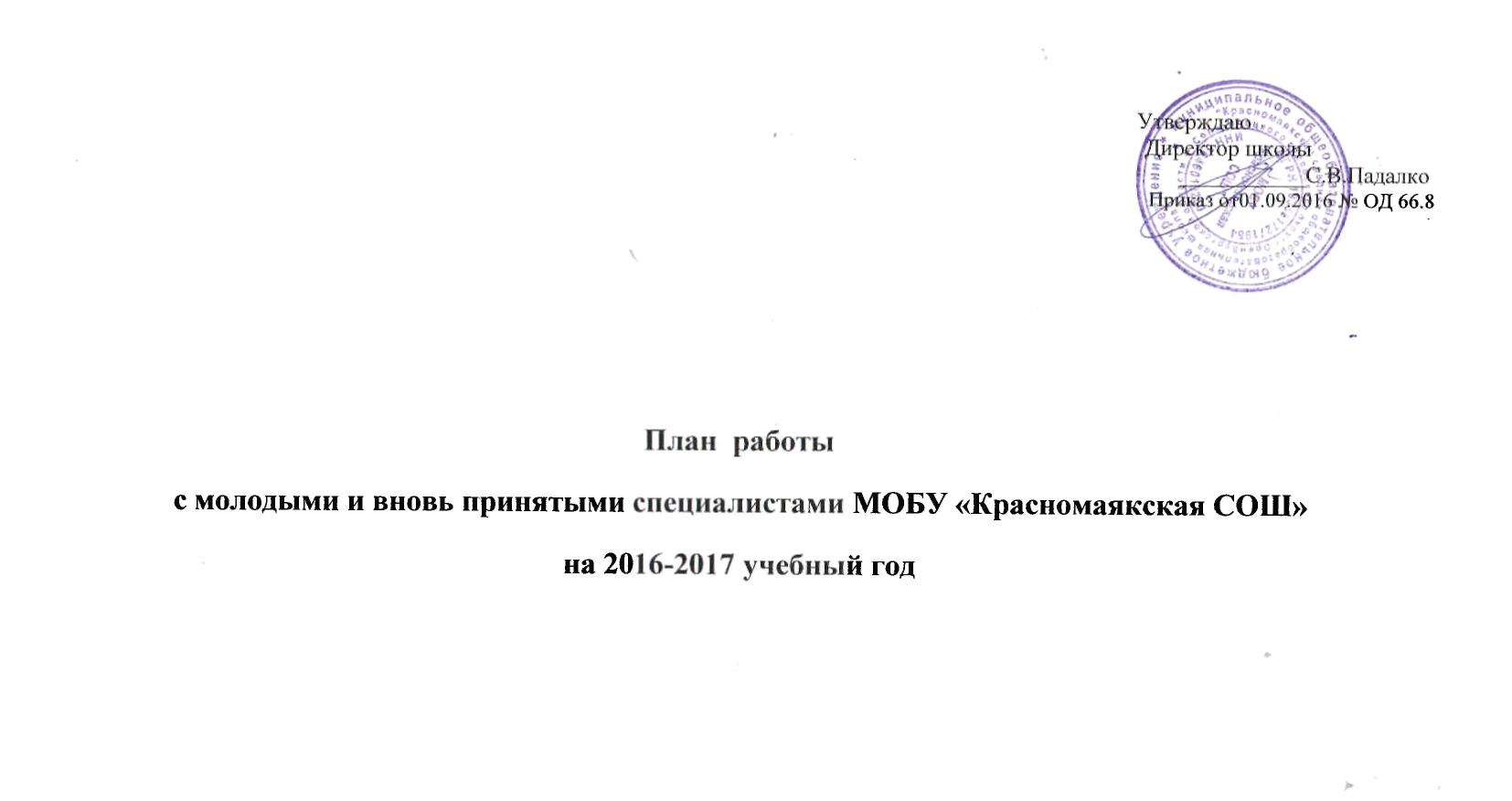 Пояснительная записка          Любой человек, начинающий свой профессиональный путь, испытывает затруднения, проблемы из-за отсутствия необходимого опыта. Становление учителя коррекционной школы происходит труднее, сложнее, чем у педагогов массовых потому, что педагогическое образование само по себе не гарантирует успех начинающему педагогу. Педагог специальной школы - это не профессия, это образ жизни. Современный ритм жизни требует  непрерывного профессионального роста, творческого отношения к работе, самоотдачи. Конечно же, настоящий педагог обладает профессиональными педагогическими умениями и навыками, владеет инновационными технологиями обучения и воспитания. Очень важную роль играют личностные качества педагога: педагогическая позиция, отношение к жизни, коллегам, детям-инвалидам и людям с ограниченными возможностями  вообще. Все эти профессиональные умения и свойства характера в первую очередь присущи, конечно же, педагогу с многолетним опытом работы. А как же быть начинающему педагогу или педагогу, только  пришедшему в систему специального коррекционного образования?          В начале своей профессиональной деятельности, впервые пришедшие педагоги, сталкивается с определенными трудностями. Начинающий педагог должен освоиться в новом коллективе, получить немаловажные знания об особенностях детей-инвалидов: психофизических, личностных, медицинских. Необходимо несколько изменить сложившийся стереотип подхода к обучению и воспитанию особых детей, наладить правильные отношения с детьми, уметь грамотно и эмоционально говорить на занятиях, стараться заинтересовать детей своим предметом и прежде всего собой, как личностью. То есть, коротко говоря, научиться учить детей с ограниченными возможностями зрения. Ему необходимо выработать свой индивидуальный стиль. Для педагога это новая личностная ситуация – ответственность за качество своей работы, результат, который ожидают педагоги, обучающиеся, родители. Такому педагогу, чтобы стать настоящим  специалистом необходима постоянная товарищеская помощь.  Было бы легче начинать свою педагогическую деятельность, если бы старшее поколение преподавателей стремилось передать им свой опыт, а они при этом готовы были бы его принять.      В МОБУ «Красномаякская СОШ» работают на сегодняшний день таких педагогов1 человек. Сейчас ей необходима профессиональная поддержка  и помощь  педагога наставника, имеющих математичес образование.Цели наставничества: наставничество создано с целью научно-методического сопровождения деятельности начинающих  педагогов, повышения их профессионального мастерства, раскрытия индивидуальных педагогических способностей, формирования потребности в постоянном саморазвитии и самосовершенствовании.Задачи:дифференцированно и целенаправленно планировать методическую работу на основе выявленных потенциальных возможностей начинающего учителя;повышать профессиональный уровень педагога с учетом его потребностей, затруднений, достижений;развивать творческий потенциал начинающих  педагогов, мотивировать их участие в инновационной деятельности; проследить динамику развития профессиональной деятельности каждого педагога;повышать продуктивность работы педагога и результативность учебно-воспитательного процесса в образовательном учреждении;создать условия для удовлетворения запросов по самообразованию начинающих педагогов.Ожидаемые результаты:адаптации начинающих педагогов в учреждении;активизации практических, индивидуальных, самостоятельных навыков преподавания;повышению профессиональной компетентности педагогов в вопросах специальной педагогики и психологии;обеспечению непрерывного совершенствования качества преподавания;совершенствованию методов работы по развитию творческой и самостоятельной деятельности обучающихся;использованию в работе начинающих педагогов новых педагогических технологий.\